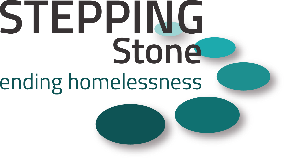 Purpose: To assist residents, who are experiencing homelessness, on their day-to-day needs, and work closely with other staff and volunteers, encouraging resident accountability, action and completion of programming in order to achieve long-term, stable housing.Primary Duties:Supervising, instructing and managing residents in their assigned work training, self-care, and chore sign up, living space and shelter cleanliness, safety and security.Perform and complete all assigned documentation.Provide front office support, including but not limited to, answering telephones, making copies, resident chore sign up, resident laundry sign up, accepting donations and working with volunteers.Ensure established protocol for all policies, procedures and code of ethics are followed.Ensure the upkeep and cleanliness of the shelter. Including, but not limited to, shoveling & salting the patio & loading dock, cleaning the back office, etc.Receive updates and briefings from the previous shift, and give updates and briefings to the next shift.Attend and participate in staff meetings, staff training programs, and supervisory sessions.Maintain confidentiality standards as outlined in personnel handbook.Shifts Available:6am-6pm12am-12pm6pm-6am12pm-12amBenefits of Working 12-hour Shifts:182 days off per year, instead of 92 in a typical 8-hour work day, means more time for personal activitiesNo more than three consecutive days at workLess commuting required, which means less gas and wear-and-tear on your transportationSpending more “quality” days off at home with the added time for personal tasks during the work weekMore frequent “recovery” daysBetter use of Paid Time OffElimination of double shifts and/or holdoverOther Benefits of Working for Stepping Stone Emergency Housing:Generous PTO and 10 additional paid holidaysHealth and dental insurance, including flexible spending accounts and an HAS matchLong- and short-term disability, and life insurance up to annual salary but not to exceed $50,000Transportation ReimbursementA one-of-a-kind shelter environment in which you will have a direct hand in changing someone’s lifeQualifications and Skills:Bachelor’s degree in Human Services or at least 2 years of experience in related field preferred. Non degreed equivalent experience may be considered.Must pass background study, per MN Department of Human Services guidelines.Experience is preferred for those who have worked with individuals who are experiencing homelessness, and/or have mental health, and/or chemical health issues.Ability to work and communicate both as a team and independently.Excellent written and verbal communication skills.Ability to lift 25 pounds or more.Ability to work in a setting with diverse people and communities.Proficient in the use of Microsoft Office Suite.Ability to lift, carry, and/or otherwise move donations or Stepping Stone property.There will also be a $500 signing bonus offered for staff who are successfully hired and employed at Stepping Stone Emergency Housing for 90 or more days.To apply for Shelter Advocate position, please send your resumé and cover letter to humanresources@steppingstoneeh.org.Your cover letter should answer the following questions:What do you know about Stepping Stone Emergency Housing? How do your knowledge, skills and experience apply to the Shelter Advocate role?  Why did you leave/are leaving your last position?  Why are you interested in this role?  